ISE 2015: New WEBPoster Simplifies Information DisplayDistec presents new TFT display products for industry and commerce:WEBPoster, various combinations with VacuBond® optical bonding and Core-i PCs for POS Line MonitorsGermering (Germany) January 9, 2015 – Distec - leading German specialist for TFT flat screens and system solutions for industrial and multimedia applications is going to present several industrial display innovations at the Integrated Systems Europe (ISE), international trade fair for audiovisual and electronic integration, from 10th to 12th February 2015 in Amsterdam, Netherlands. "With our new LCD WEBPoster, we meet the demand for administration and maintenance free information displays with embedded Linux operating system," explains Werner Schubert, Managing Director of Distec. "WEBPosters have been developed in accordance with industrial standards to continuously display the contents of a webpage and are intended for information, process monitoring, and digital signage." Distec also expanded possible combinations of different touchscreens and protective glasses for the VacuBond® optical bonding process according to the requirements of various applications. In addition, Distec has introduced new POS-Line monitors with integrated Core-i PCs of the latest generation to meet customer demands for increased computing power. 
Distec shows these new and other proven systems on stand N129 Hall 10.Maintenance-free information display WEBPoster The WEBPoster monitor for continuous display of a web page is a classic network device that is configured via a web browser. The monitor displays the content of a website that was preconfigured; another operation via a keyboard or other input devices is not intended and not necessary. Due to the already integrated embedded operating system there is zero effort and cost for administration of the monitor or system updates. The application areas are versatile: industrial process monitoring, employee information, digital signage or advertising. Basis of WEBPosters are Distec’s industrial POS Line monitors that are available in sizes from 15 to 55 inches and in a variety of configurations. They feature an integrated PC, are passively cooled and thus well protected from contamination.Many possible combinations with VacuBond® Optical Bonding
With the innovative optical bonding method VacuBond® Distec offers the possibility to combine a wide choice of touch screens and cover glasses to perfectly meet the requirements of different applications. A zero-optical-defect production guarantees the highest optical quality. Distec offers VacuBond optical bonding for TFT displays in sizes from 2.4 to 24 inches in any combination with a variety of touchscreens: resistive-analog, glass / glass, AMR and projected-capacitive. Also for the cover glass there are several versions with different strengths’ available, such as hardened glass, Gorilla® glass or PMMA. Even the bonding of the pure TFT cell without bezel is feasible. Due to the many possible combinations, Distec can provide exactly the right solution for the customer’s application.POS-Line monitors now with Core-i of the latest generationAvailable as open Frame Monitor or with an elegant brushed aluminum bezel, Distec offers its proven POS Line monitor series, now also with an integrated Intel Core-i computer platform of the fourth generation with a CPU power consumption of 15 Watts and passive cooling. This is Distec’s answer to many customers requesting more powerful monitors for computationally intensive applications in addition to the proven and existing AMD Ontario PC platforms. Distec offers the new POS-Line Core-i as i5 or i7 version in sizes from 15 to 23 inches. In general sizes of the POS Line monitor series are ranging from 10.4 to 55 inches (65 inches is in preparation) and many different housing and control solutions are provided, offering a great flexibility. Various touch screen options allow a simple interactive use. For use in public areas, the monitor can be protected with a cover glass against damage and environmental influences. Depending on the application, the monitors can optionally be equipped with a video graphics card, different versions of PC (AMD Ontario, Intel) or Distec’s network media player.Words: 638ImagesAbout Distec Distec is a company of the Data Display Group (www.datadisplay-group.com), the worldwide operating specialist for TFT flat screen and system solutions for industrial, multimedia and digital signage applications. Located in Germering and Munich in Germany, the company designs, produces and sells innovative solutions and a full range components, displays and services. Data Display Group supplies innovative Green IT solutions based on their hardware platforms and their own software to control the TFTs of partners Samsung, Innolux, Kyocera, and Mitsubishi as well as selected panels from other manufacturers. These system solutions - from assemblies and kits up to finished OEM products - are developed in their own R&D centers in Germering (Germany), Istanbul (Turkey) and Ronkonkoma (NY/USA). The range of services includes customized developments and adaptations, product finishing and assembly of monitoring systems as well as the production of finished products and a complete after-sales service with RMA, repair and technical support. More information can be found on the homepage: http://www.distec.de Products from Data Display Group are available at: Europe: Distec GmbH, Germering, http://www.distec.de Italy: REM Italy s.a.s. di Michieletto Flavio & C., Trebaseleghe, http://www.remitaly.com UK and Benelux: Display Technology, Rochester, http://www.displaytechnology.co.uk Turkey and Middle East: Display Görüntüleme Teknolojileri A.Ş., http://www.idisplay.com.tr/ North America: Apollo Display Technologies, Ronkonkoma NY, http://www.apollodisplays.com/ Distec GmbH Augsburger Straße 2b 82110 Germering Germany T +49 89 89 43 63 0 F +49 89 89 43 63 131 E distribution|at|distec.de W www.distec.de A company of the Data Display Group: www.datadisplay-group.com. Media Contact: Mandy Ahlendorf T +49 8151 9739098E ma@ahlendorf-communication.com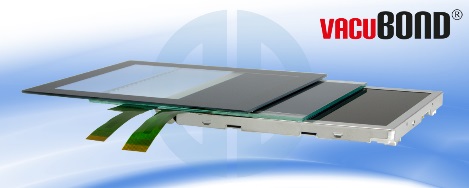 Image 1: Distec's VacuBond® optical bonding process expands possible combinations of different touchscreens and protective glasses Copyright: Distec GmbHDownload: http://www.ahlendorf-communication.com/media/distec/Distec-Vacubond-Combination-.jpg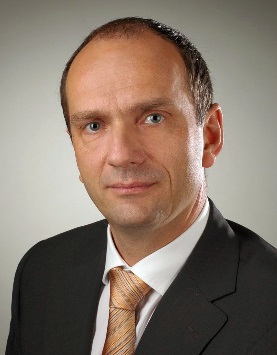 Image 2: Werner Schubert is Managing Director of Distec GmbHCopyright: Distec GmbHDownload: http://www.ahlendorf-communication.com/media/distec/Distec-Werner-Schubert-.jpg